Муниципальное дошкольное образовательное учреждение «Детский сад № 22 комбинированного вида»КОНСПЕКТзанятия по образовательной области«Познавательное развитие» (ознакомление с окружающим и социальным миром)на тему:  «Родина моя - Россия»(для детей подготовительной группы)                                    Подготовила: воспитатель первой квалификационнойкатегории Зубко Н.В.Саранск 2017Цель: продолжать формирование представлений о России.Задачи:Образовательные: расширять представления и знания детей о России, как о родной стране. Познакомить детей с государственным флагом России (символическим значением цветов флага). Развивающие: способствовать развитию познавательных интересов, расширению кругозора; развивать навыки сотрудничества в игре, активность, инициативность, самостоятельность.Воспитательные: способствовать воспитанию патриотических чувств, любви к Родине, уважительного отношения к государственным символам.   Коррекционные: способствовать развитию бинокулярного зрения, зрительно-двигательной ориентировки и целостного зрительного восприятия.Интеграция образовательных областей:ОО «Познавательное развитие» - развивать познавательную активность, кругозор, познавательную мотивацию, интеллектуальную способность детей.ОО «Социально-коммуникативное развитие» - воспитывать культуру общения, эмоциональную отзывчивость и доброжелательность к людям.ОО «Физическое развитие»: развивать двигательную активность детей посредством физкультминутки. Развивать координацию слов с движением. Осуществлять контроль, за осанкой ребенка.Методические приемы: организационный момент, дидактическая игра «Составь флаг», вопрос – ответ, уточнение, поощрение, оценка результатов. Предварительная работа: рисунки детей на тему «Красота нашей Родины», беседа с детьми о России, рассматривание глобуса, карты России и Мордовии, герба, флага, слушание гимна. Разучивание пословиц о Родине, песни «Родина»,  физкультминутки. Чтение произведения В. Степанова «Моя Родина Россия».Материалы и оборудование: карта России, карта Мордовии, флаг России, флаг Мордовии,  иллюстрации с изображением флага России на административных зданиях, фотографии с изображением достопримечательностей Москвы;  дидактический материал для игры «Составь флаг»Ход занятия.Воспитатель: Вот и закончилось лето – пора отпусков и отдыха. Сегодня первый день осени – начало нового учебного года. 1 Сентября – в школах по всей России пройдут линейки и уроки знаний, прозвенит первый звонок для первоклассников. У нас с вами тоже начинается новый учебный год. За этот год вам предстоит многому научиться, хорошо подготовиться к школе, ведь вы будущие первоклассники.(воспитатель приглашает детей рассмотреть карту России)Ребята, посмотрите, вот это наша огромная и необъятная страна. Как много в ней городов. И в каждом городе сегодня отмечают праздник – День знаний.Воспитатель: А как называется наша страна?Дети: Россия.Воспитатель: Посмотрите, какую огромную территорию занимает наша страна (показывает на глобусе)Если долго-долго-долгоВ самолете нам лететьЕсли долго-долго-долгоНа Россию нам смотретьТо увидим мы тогдаИ леса, и города, океанские просторы,Ленты рек, озера, горы.Мы увидим даль без края,Тундру, где звенит весна,И поймем тогда, какаяНаша Родина большая,Необъятная страна.Воспитатель: Ребята, а вы знаете, что когда на севере нашей страны наступает полночь, то на юге-уже утро.Чем славиться наша Родина?Дети: Богатством лесов, морей, гор, красотою природы.Воспитатель: Как по-другому назвать нашу Родину?Дети: Отчизна, мать, кормилица.Воспитатель: А почему кормилица?Дети: В России прорастают хлеба.Воспитатель: Верно. А какие вы знаете пословицы о Родине?Дети: «Человек без Родины, что соловей без песни»«На чужой стороне и весна не красна»« Где родился, там и пригодился»«Одна у человека мать - одна и Родина»Воспитатель: Ребята, а кто же возглавляет нашу страну?Дети: В.В. Путин – президент России.Воспитатель: Правильно. А как называется столица нашей Родины?Дети: г. Москва.Воспитатель: Молодцы! В Москву отовсюду съезжаются туристы, чтобы посмотреть достопримечательности. Какие достопримечательности в Москве?Дети: Театры, музеи, мавзолей, памятники писателям, полководцам, Спасская башня, где находятся Кремлевские часы, Останкинская башня.Физкультминутка:       Руки подняли и покачалиЭто – березы в лесу,Руки согнули, кисти встряхнули –Ветер сбивает росу.В стороны руки, плавно помашем,Это к нам птицы летят.Как они сядут, тоже покажем,Руки согнули назад.Воспитатель: Ребята, а вы знаете, что у каждого государства есть своя символика: флаг, герб. Давайте рассмотрим флаг. Какой он?Дети: Трехполосный: белая, синяя, красная полоски.Воспитатель: Каждая полоса что-то означает.Дети: Белая напоминает снег, ромашки, белоствольные березы.Воспитатель: означает мир, чистоту, благородство. А что напоминает вам синяя полоса?Дети: Моря, озера, реки, небо.Воспитатель: Верно. Небо, духовность, верность, веру. А что напоминает красная полоса?Дети: Огонь, тепло, солнце, любовь.Воспитатель: Правильно. Красный цвет символизирует отвагу, защиту, героизм и великодушие. Ведь именно Россия славится богатырями, которых мы знаем. Как их зовут?Дети: Алеша Попович, Добрыня Никитич, Илья Муромец.Воспитатель: Ребята, скажите, когда вывешивают флаги?Дети: На открытие спортивных олимпиад. Флаг висит на здании администрации, на торжественных собраниях, на митингах, в праздники 1 и 9 мая, День защитника Отечества (23 февраля).Воспитатель: Правильно. А давайте рассмотрим герб России. Что на нем изображено?Дети: Двуглавый орел.Воспитатель: А где вы еще встречали герб?Дети: На монетах.Воспитатель: Верно. Гербы являются принадлежностью к государству. Герб пришел к нам еще из Византийской империи и был изображен двуглавый орел со знаками власти в когтистых лапах. Гербы помещали на воротах, на главных зданиях.А еще в России есть свой гимн. Музыку к нему написал Александр Владимирович Александров, а стихи – Сергей Владимирович Михалков. Гимн слушается стоя. А где звучит гимн?Дети: На торжественных собраниях, на митингах, на открытии футбольного матча, на демонстрациях, когда поднимают флаг, при вручении государственных наград.Воспитатель: Ребята, а как называется наша малая Родина?Дети: Мордовия, столица город Саранск.Воспитатель: предлагаю поиграть в игру «Составь флаг»(играют двое детей: один ребенок составляет флаг России, другой флаг Мордовии)Воспитатель: Молодцы! Послушайте стихотворение «Родная сторонушка»Выйду я на зорьке слушать соловья.Рощицы, пригорки, вдалеке – поля.Над родной сторонушкой солнце поднимается,И поет соловушка, свищет, заливается.Трели соловьиные понимаю я.Славит он родимые рощи и поля.Зорька ленту узкую бросит над рекой, Славит землю русскую голос золотой!Дорогие ребята! Любите свою Родину – большую и малую. Старайтесь больше узнать о ее людях, историю, берегите ее природу, храните ее обычаи и традиции!Фотоотчет.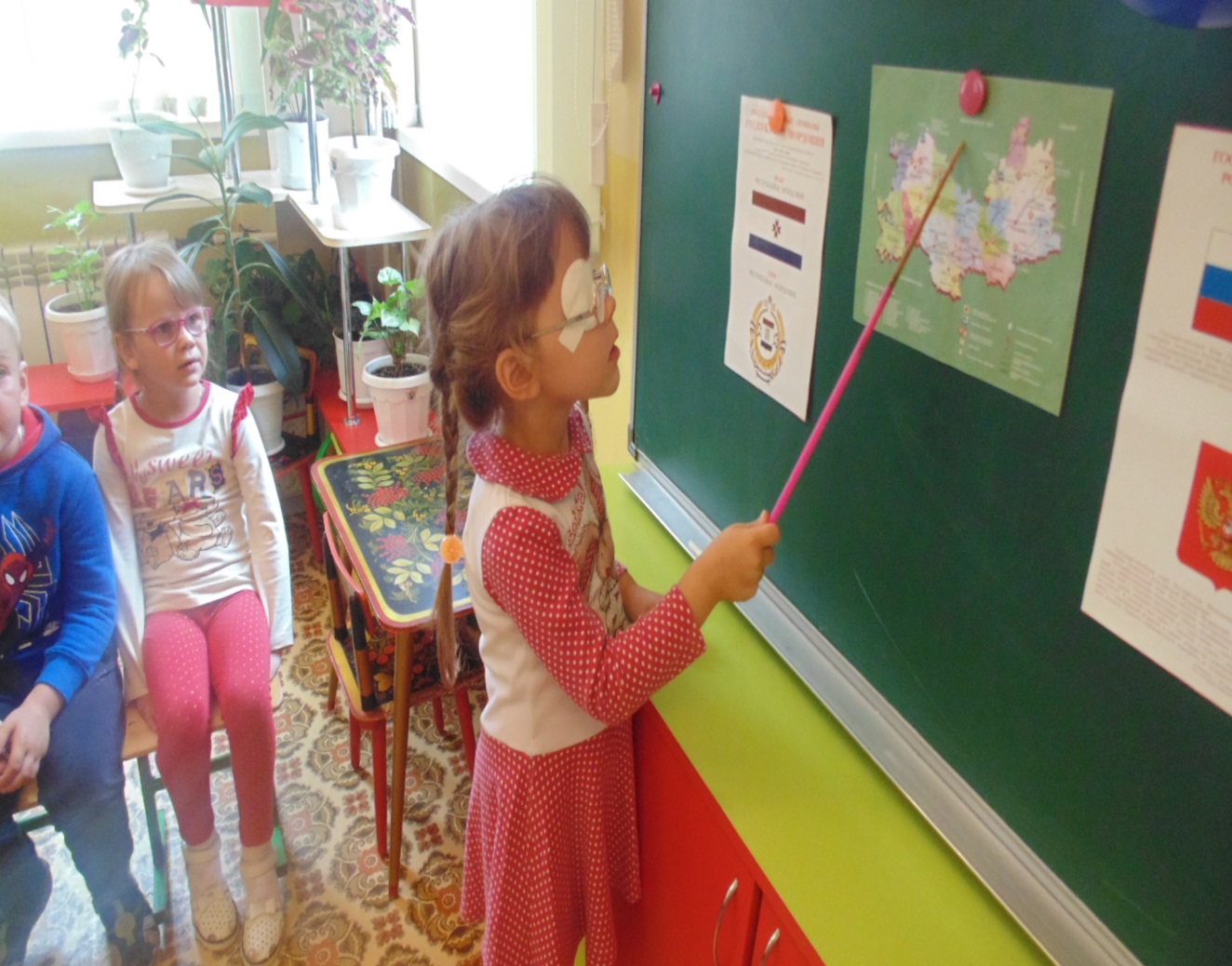 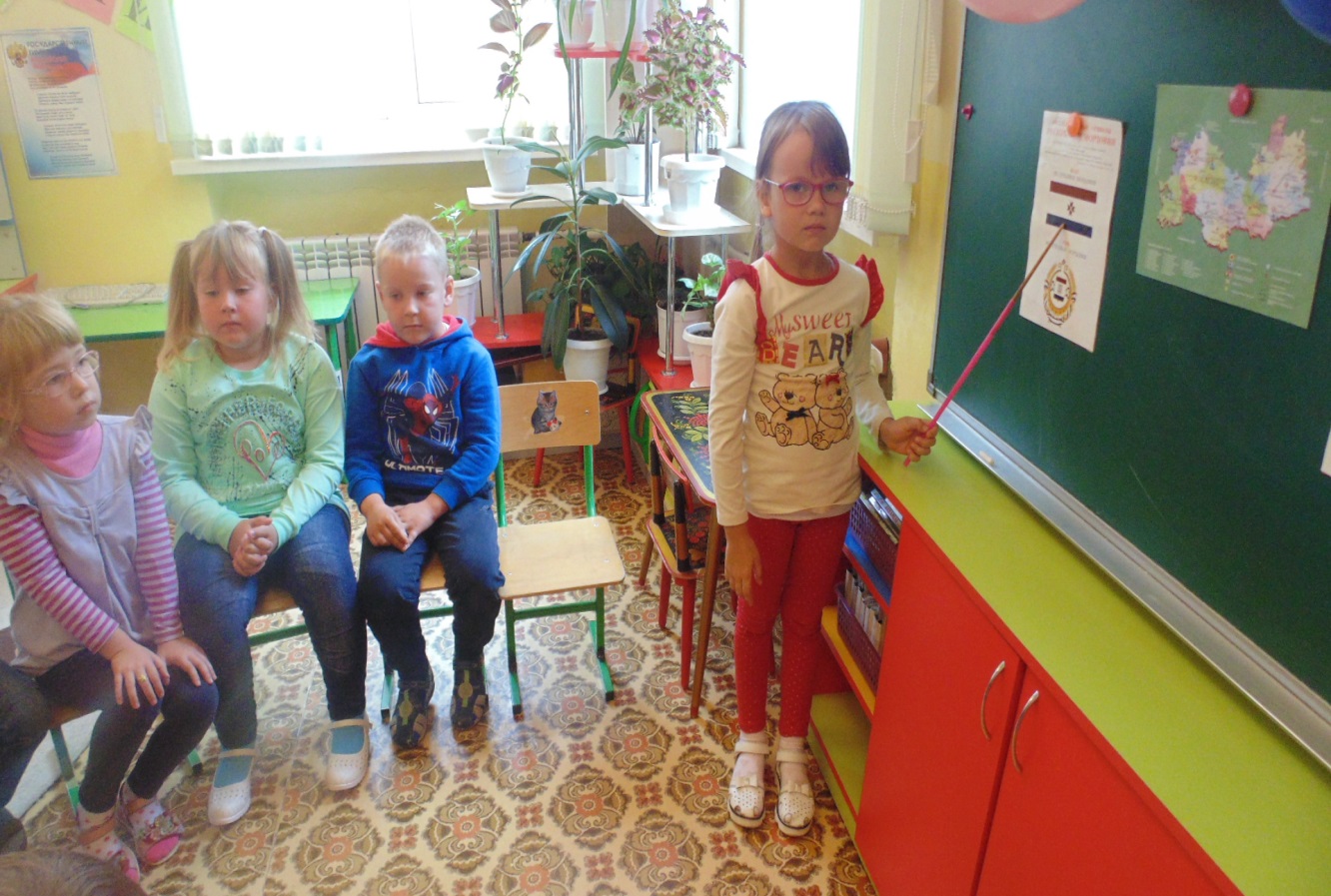 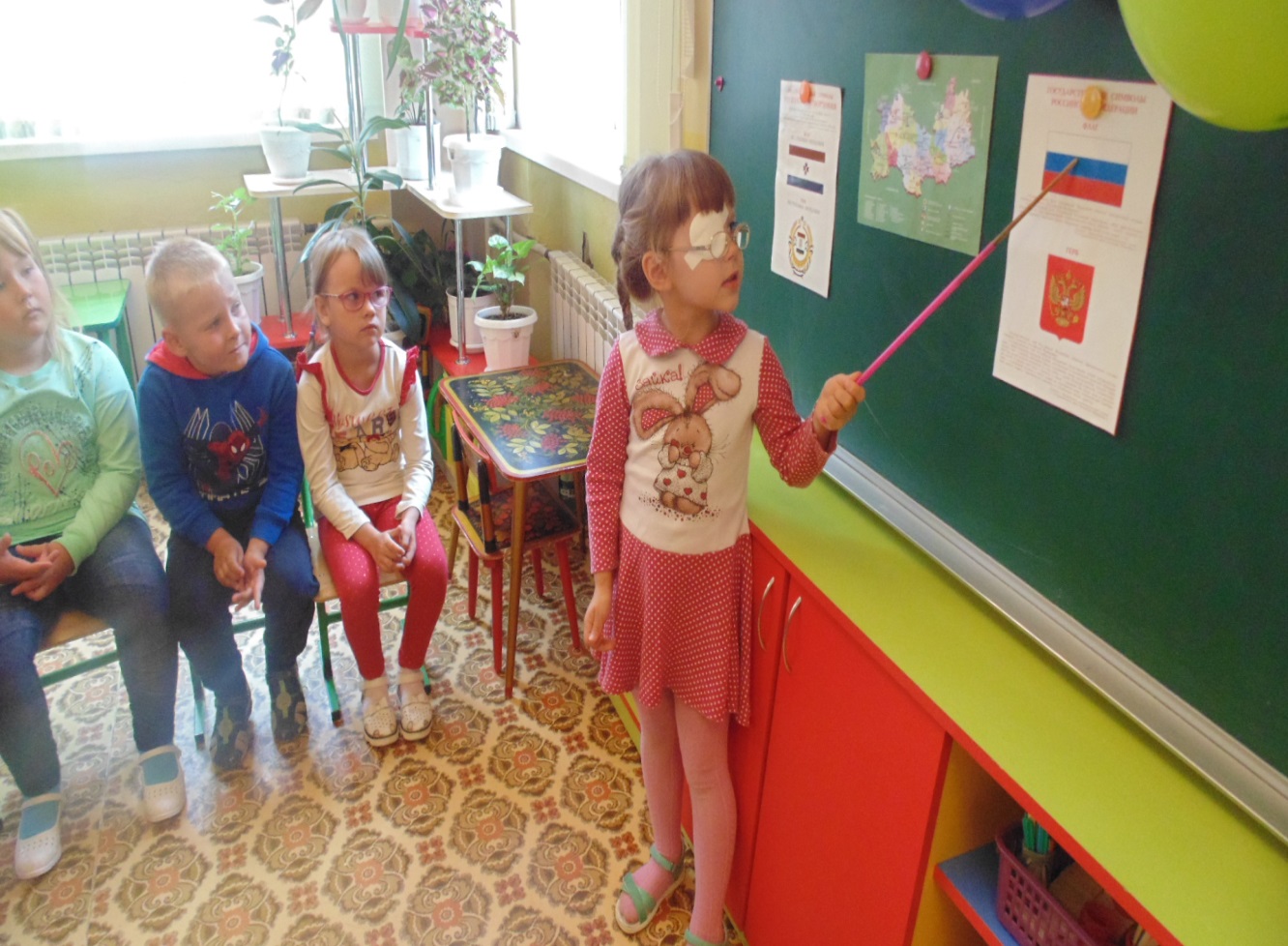 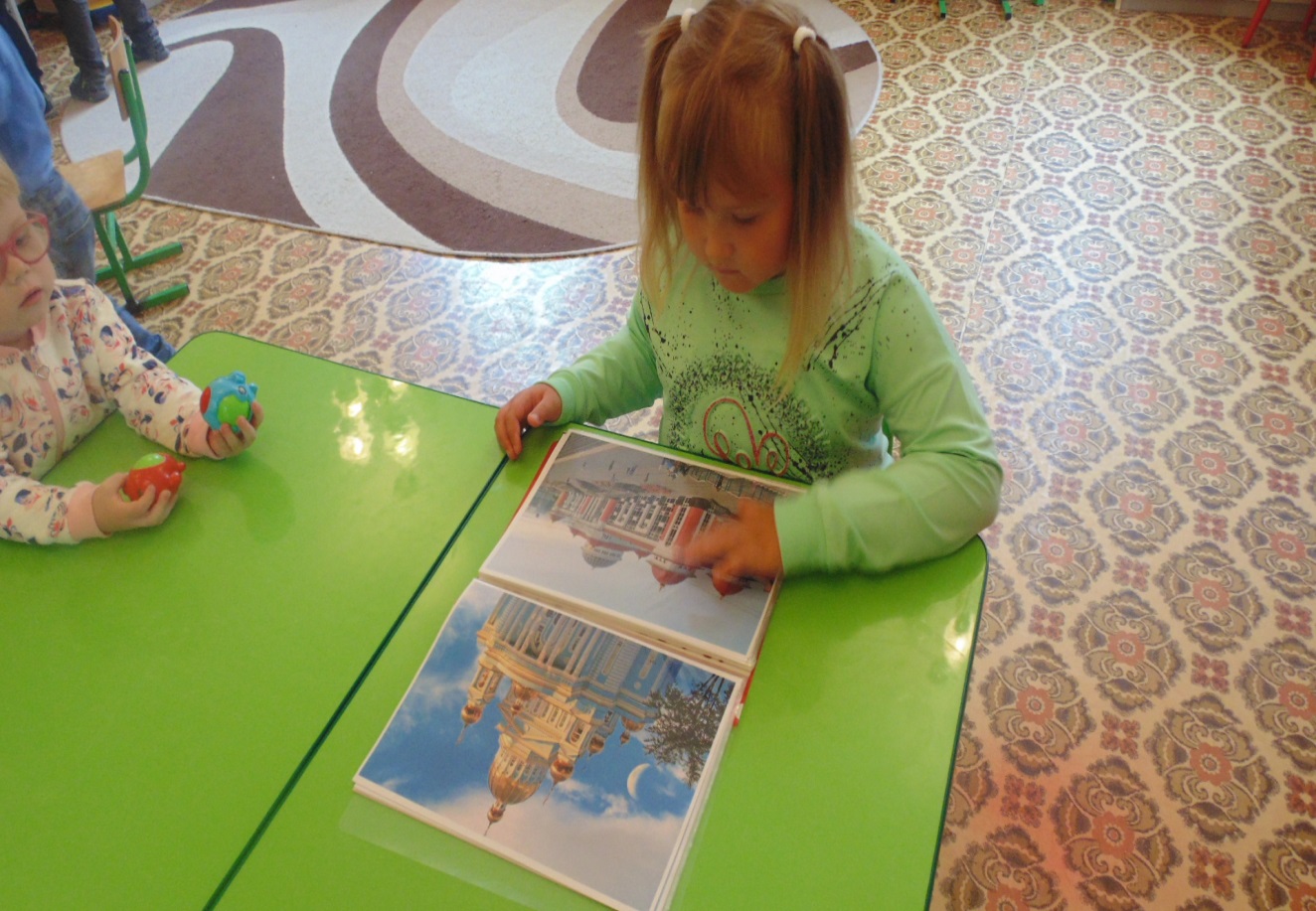 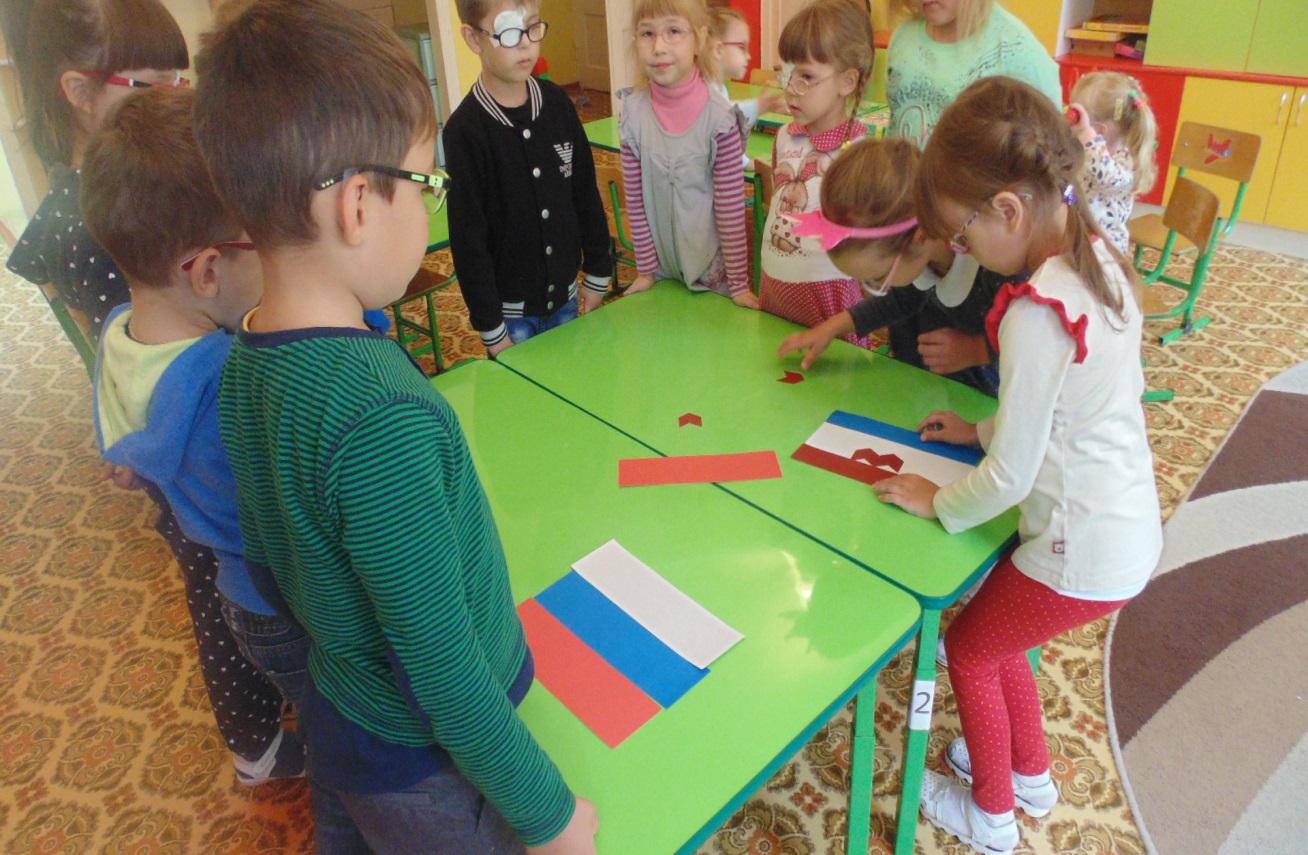 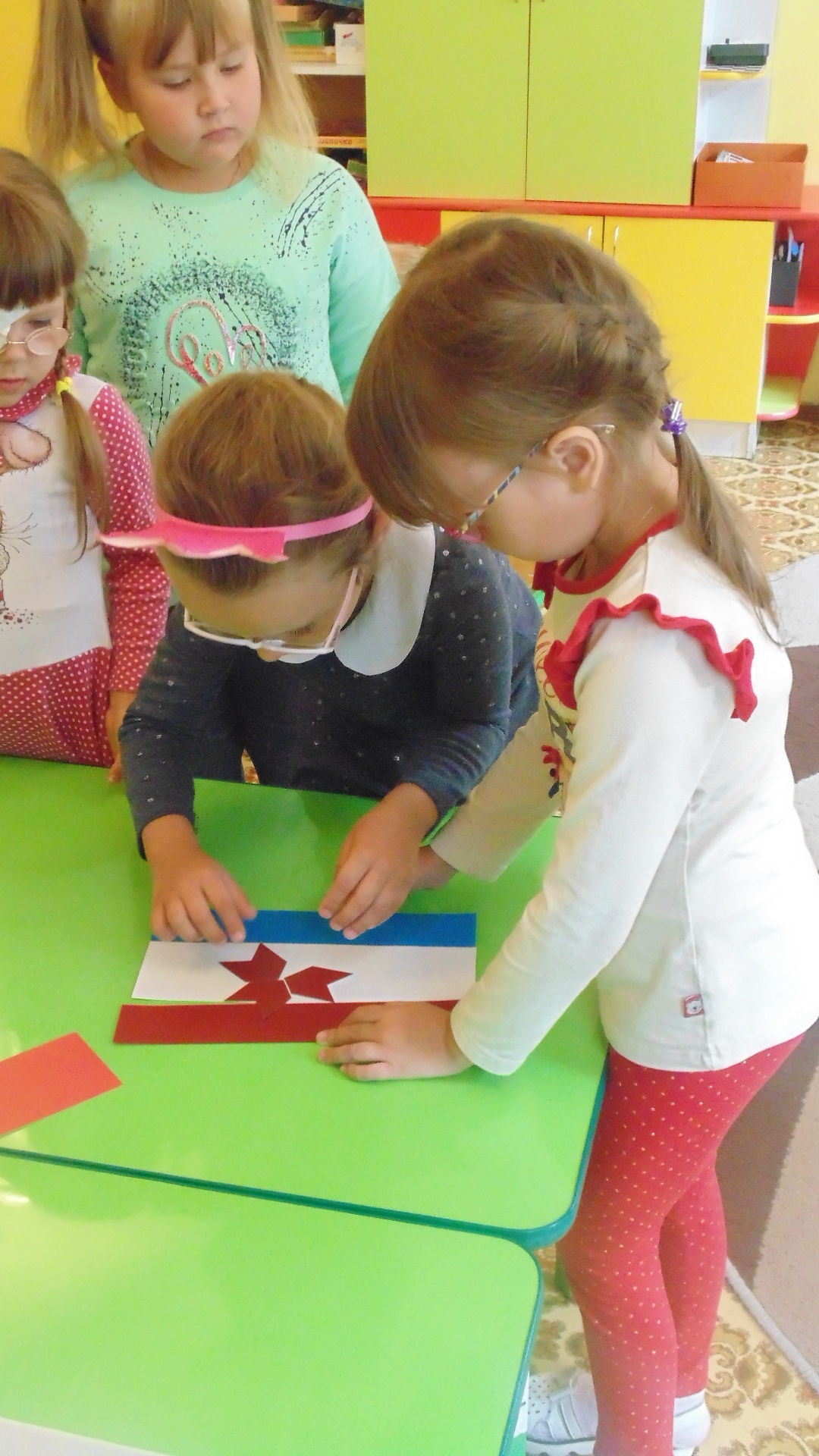 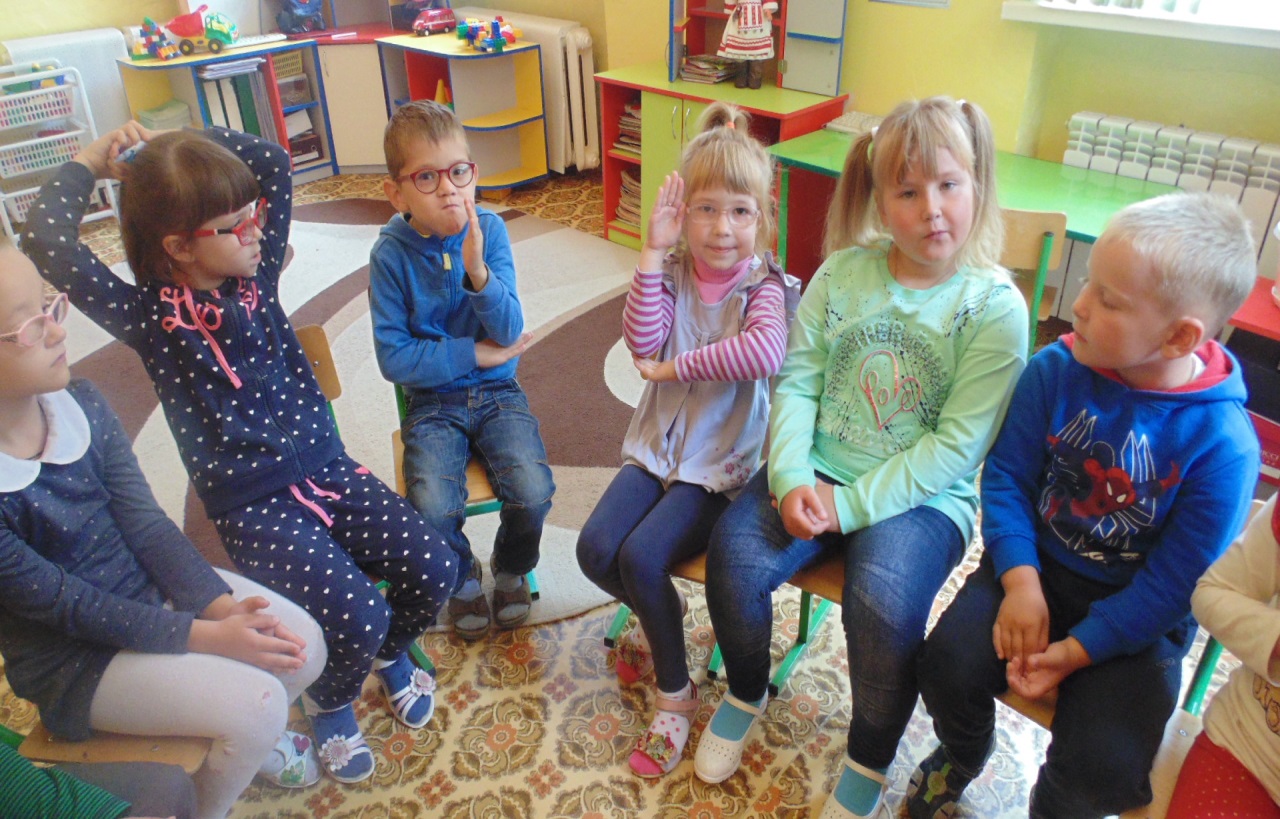 